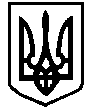 НАРОДНИЙ ДЕПУТАТ УКРАЇНИ№ _______                                                                    «____» ___________ 2020 р.							ВЕРХОВНА РАДА УКРАЇНИВідповідно до статті 93 Конституції України та статті 89 Регламенту Верховної Ради України в порядку права законодавчої ініціативи подається на розгляд Верховної Ради України проект Закону України «Про внесення змін до Кримінального процесуального кодексу України (щодо посилення гарантій потерпілих осіб на збирання доказів у кримінальному провадженні)», як доопрацьований до реєстр. № 2530 від 04.12.2019 року.Доповідати проект Закону України «Про внесення змін до Кримінального процесуального кодексу України (щодо посилення гарантій потерпілих осіб на збирання доказів у кримінальному провадженні)» на пленарному засіданні Верховної Ради України буде Качура Олександр Анатолійович.Додатки:1) Проект Закону на 1 арк.2) Пояснювальна записка на 3 арк.3) Порівняльна таблиця на 1 арк.4) Проект постанови Верховної Ради України на 1 арк.5) Електронний варіант зазначених матеріалів.Народний депутат України                                                                 Качура О.А.